Demand Response SubcommitteePJM Conference and Training CenterDecember 12, 20169:30 a.m. – 11:20 p.m. EPTAdministration (9:30-9:45)Welcome, Announcements and Anti-trust and Code of Conduct announcementRoll callReview prior minutes – 11/11/2016 meetingRequest for any additional agenda itemsBrief update/discussion of DR related activity in other stakeholder groups – SCRSTF, MIC, MRC, OC or otherCP Non-Summer CBL Process (9:45-10:10)Mr. Pete Langbein, PJM, will provide update on implications of recent seasonal capacity resource filing. This will highlight changes from discussion at last DRS meeting.Emergency Energy M&V (10:00-10:10)Mr. Jack O’Neill, PJM, will review how Emergency Energy M&V will be implemented since the FERC adoption of the new method became effective on 11/1/2016 with examples.DR Load Management Open Registration (10:10-10:50)Mr. Pete Langbein, PJM, will lead discussion on components for the matrix and review which tariffs and manuals will need revision.Break (10:50-11:00)Please invite your Technical personnel for the DR Hub portionDR Hub Update (11:00-11:20)Ms. Andrea Yeaton, PJM, will provide an update on DR Hub (eLRS replacement).  Future Agenda ItemsParticipants will have the opportunity to request the addition of any new item(s) to the agenda of a future meeting.Author: Andrea YeatonAntitrust:You may not discuss any topics that violate, or that might appear to violate, the antitrust laws including but not limited to agreements between or among competitors regarding prices, bid and offer practices, availability of service, product design, terms of sale, division of markets, allocation of customers or any other activity that might unreasonably restrain competition.  If any of these items are discussed the chair will re-direct the conversation.  If the conversation still persists, parties will be asked to leave the meeting or the meeting will be adjourned.Code of Conduct:As a mandatory condition of attendance at today's meeting, attendees agree to adhere to the PJM Code of Conduct as detailed in PJM Manual M-34 section 4.5, including, but not limited to, participants' responsibilities and rules regarding the dissemination of meeting discussion and materials.Public Meetings/Media Participation: Unless otherwise noted, PJM stakeholder meetings are open to the public and to members of the media. Members of the media are asked to announce their attendance at all PJM stakeholder meetings at the beginning of the meeting or at the point they join a meeting already in progress. Members of the Media are reminded that speakers at PJM meetings cannot be quoted without explicit permission from the speaker. PJM Members are reminded that "detailed transcriptional meeting notes" and white board notes from "brainstorming sessions" shall not be disseminated. Stakeholders are also not allowed to create audio, video or online recordings of PJM meetings.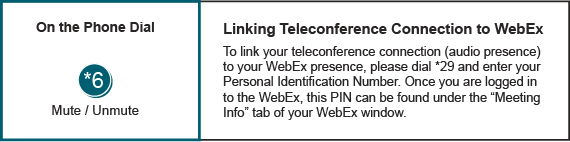 Future Meeting DatesFriday1/27/20179:30 am – 4:00 pmPJM Conference & Training Center/ WebexWednesday2/22/20179:30 am – 4:00 pmPJM Conference & Training Center/ WebexWednesday3/15/20179:30 am – 4:00 pmPJM Conference & Training Center/ WebexFriday4/7/20179:30 am – 4:00 pmPJM Conference & Training Center/ WebexTuesday5/16/20179:30 am – 4:00 pmPJM Conference & Training Center/ WebexWednesday6/14/20179:30 am – 4:00 pmPJM Conference & Training Center/ WebexMonday7/17/20179:30 am – 4:00 pmPJM Conference & Training Center/ WebexTuesday8/29/20179:30 am – 4:00 pmPJM Conference & Training Center/ WebexFriday9/22/20179:30 am – 4:00 pmPJM Conference & Training Center/ WebexMonday10/30/20179:30 am – 4:00 pmPJM Conference & Training Center/ WebexWednesday11/15/20179:30 am – 4:00 pmPJM Conference & Training Center/ WebexFriday12/8/2017 9:30 am – 4:00 pmPJM Conference & Training Center/ Webex